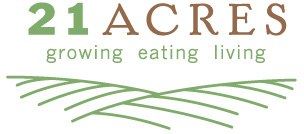 21 Acres strives to offer the best community educational opportunities it can and relies on teachers who want to contribute to our mission of promoting appropriate and sustainable food systems.  A proposed course must align or fall under one or more of the following categories: Growing – Organic farming and/or sustainable agriculture Eating – Cooking, preparation and preservation of sustainably grown and when possible, locally sourced, whole foods. Living – Enhancing public understanding of and appreciation for lifestyle choices and practices that ensure a sustainable future.Instructor fees are negotiable and will be taken into consideration along with the information provided in this worksheet. Questions? kurt@21acres.orgFirst and Last NameFirst and Last NameFirst and Last NameStreetStreetStreetCityStateZip CodePhone (Business, Cell, or Home)Phone (Business, Cell, or Home)Phone (Business, Cell, or Home)EmailEmailEmailProposed program or class title and subtitle, if any. For courses with class sessions meeting multiple times, please provide possible titles for individual sessions.When would you like to teach this class (Month, time of year)? Which days of the week and/or times of the day are you available? Are you available to teach on weekends?Provide a short description of the course/class (50 words or less).Please add a short bio that can be used when promoting the course (50 words or less).What are some key features of this course/class? What are two or three take-aways for the participants?Are there any consulting opportunities related to the course/class? Does this class have a sponsor or partner?Do you have any photos relevant to the course/class that can be used to promote the course/class? Please provide a URL where they can be accessed.Course/class logistics. Include information such as length of class (minutes, hours, days), space requirements, instructor/participant equipment needs, support materials needed, ingredients if cooking child-friendly, etc. 